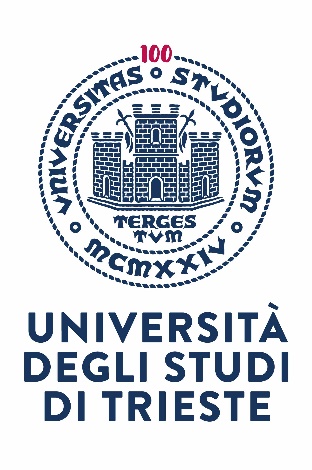 Dipartimento di FisicaCORSO DI LAUREA IN FISICATESI DI LAUREALorem ipsum dolor sit amet, consectetur adipisci elit, sed do eiusmod temporium incidunt ut labore et dolore MAGNA-aliqua Laureando:Bruno de RossiRelatore:
Prof. Giovanni Bianchi
Correlatore:
Dott.ssa Elena VerdiANNO ACCADEMICO 20__ - 20__